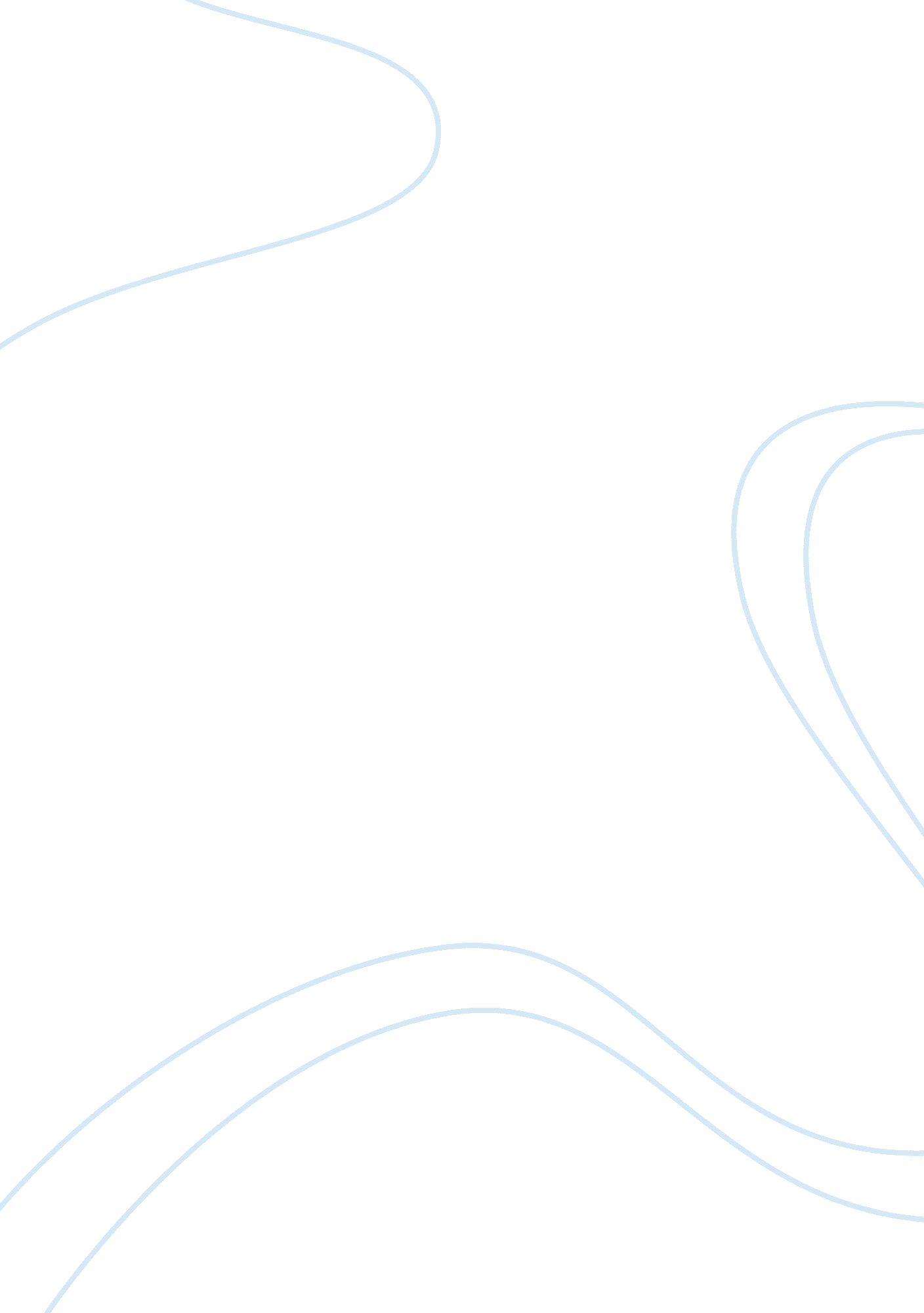 You from modern-day usa from ancient romeGovernment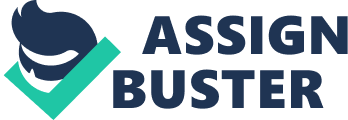 You would think a lot has changed from modern-day USA fromAncient Rome like the fact that we have cars, guns, buildings and all sorts ofmodern things but in all reality we are very similar to them with many of theirbeliefs and ideas. For instance almost all of our designs come from them andall of our ideas in this paper I will be talking about ten of them.    One of their mainsimilarities is pretty obvious, they were both powerhouses. If you’re wonderingwhat that means they are both one of the strongest forces of their time, forexample US is one of the wealthiest countries and rarely losses wars. Same withRome they were very wealthy and were a force to be reckoned with for a longperiod of time.     Another prettyeasy similarity to point out is their size. They are nearly the same size whichis crazy to think about. Not in people obviously because they aren’t that bigin that time but land wise they take up about the same amount of room. Theyended up having about 3 million square miles which is as much as the lowerforty-eight states.    Now unlike theother ones this one might not come to your mind, open society. Now if you don’treally know what it is I’ll tell you, it’s mostly anyone can join in becausebeing as big as both of them are they have to late people in with differentbeliefs and what not and accepting new lifestyles.     After talkingabout a couple of similarities is going to shift over to some differencesbecause as much as modern-day America is similar to Rome obviously there is goingto be some differences I mean heck they are over 200 years apart they are goingto be different.            This is kind of similarity but at the sametime it’s a difference If you think about certain things that are differentthis could be one. Slavery, slavery has always been apart of ancient Rome’scivilization. People might mistake this one just because American used to haveslavery but according to modern time USA that is a big difference.              Thinking about something that you wouldthink that would change over 200 years until today government might pop intoyour head, well it should. Government everywhere is always changing heck someplaces don’t even have government. Rome came out of a city state and everyoneat that time had the same government so that’s a very good reason not tochange. America on the other hand was obviously not the same time period cameup with continental power. Now coming back from talking aboutgovernment might as well talk about democracy. Ancient Rome had a powerful yetpretty small aristocracy, even a bit democracy. Even though ancient Rome is abit democratic it’s not nearly as democratic as now day USA. In USA every onetechnology has a vote/ say in who gets put into office and what happens nowwhen it comes to ancient Rome the lowest class the plebeians have almost no sayin any of that stuff so that is a big reason. 